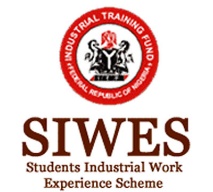 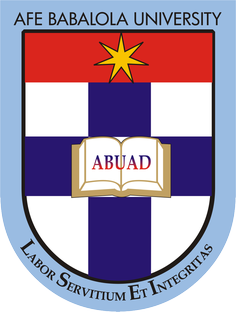 STUDENTS INDUSTRIAL WORKEXPERIENCE SCHEME(SIWES)TECHNICAL REPORTBYOWEIFIE WONDERFUL17/MHS07/027FACULTY OF PHARMACOLOGY,AFE BABALOLA UNIVERSITY ADO EKITI (ABUAD)UNDERTAKEN ATFEDERAL MEDICAL CENTREDURATION: 3MONTHS(10thJune-10th September 2019)                                     CERTIFICATIONThis is to certify that this report is a detailed account of the Student Industrial Work Experience Scheme (SIWES) undertaken by OWEIFIE WONDERFUL. at FEDERAL MEDICAL CENTRE, BAYELSA STATE for a period of 3month and has been prepared in accordance to regulation guiding the proportion of reports in the Faculty of Pharmacology, AFE BABALOLA UNIVERSITY. STUDENT’S NAME AND SIGNATURE                              	DATESIWES SUPERVISOR NAME AND SIGNATURE                              	DATE SIWES SUPERVISOR			        H.O.D DR. ADESOLAONIYIDE			        PROF. ADEOLUWA(DEPARTMENT OF PHYSIOLOGY), 	                         FACULTY OF PHARMACOLOGY, ABUAD   ABUAD 				     ACKNOWLEDGEMENTI would like to acknowledge and show my Profound Gratitude to all those that have contributed in small and great ways to the overall success of my Hospital Training Program in Federal Medical Centre pharmacy department . Especially in the aspect of Work ethics, Behavioral attitude to work and Discipline. I will not forget my Gained experiences and how you Impacted me Mentally and Academically in the short run.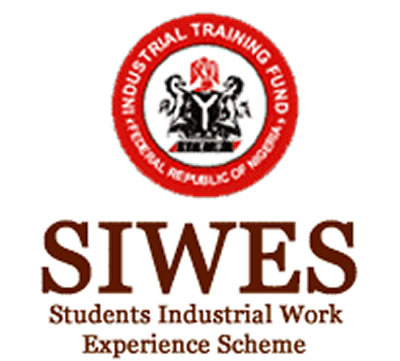 INDUSTRY BASED SUPERVISOR AT FEDERAL MEDICAL CENTREPHARM. MRS. CASHPHARM. MR. OLUSEGUNINSTITUTION SUPERVISORDR. ADESOLAONIYIDE(DEPARTMENT OF PHYSIOLOGY, ABUAD)TABLE OF CONTENTCover Page					Certification								Acknowledgement								Table of Content								INTRODUCTION……………………………………………….HISTORY OF SIWESBRIEF HISTORY OF FEDERAL MEDICAL CENTRE TRAINING PROGRAMME………………………………… OVERVIEW OF TRAINING EXPERIENCESOBSERVATIONS AND CONTRIBUTIONSOBSERVATIONCONTRIBUTIONSCHALLENGES ENCOUNTERED DURING PERIOD OF TRAININGCONCLUSION AND RECOMMENDATION……………….CONCLUSIONRECOMMENDATIONREFERENCES……………………………………………………INTRODUCTION	HISTORY OF SIWES The Student Industrial Work Experience Scheme (SIWES) was initiated in 1973 by the Industrial Training Fund (ITF). This was to update practical knowledge of students in the Universities, Polytechnics and Colleges of Technology.It was aimed at bridging the gap between the theoretical knowledge acquired in classes and technical knowledge in the industry by providing students with the opportunities to apply their educational knowledge in real work situations. Over the years, SIWES has contributed immensely to building the common pool of technical and allied skills available in the Nigeria economy which are needed for the nation’s industrial development. Furthermore, the place and relevance of SIWES is underscored by the fact that the scheme contributes to improving the quality of technical skills generally available in the pool from which employer’s source technical manpower Its gives student the opportunity to blend the theoretical knowledge acquired in the classroom and with practical hands-on application of knowledge required to perform work in the industry. Also, it prepares students for employment and makes the transition from school to the world of work easier after graduation. I undertook my SIWES at Federal Medical Centre (FMC) which is located at Sanni Abacha express way to hospital road, Bayelsa, Yenegoa, Nigeria from June to September 2019.Pharmacology is the science of drugs and their effect on living systems. You can find pharmacology present everywhere. In medicine cabinets, when you visit the dentists and when you take any type of medication. Pharmacology is also responsible for painkillers, caffeine drinks and antibiotics. It is the science of what is happening to your body and to the drug itself.

Every medication we take alters the chemistry within our body. The role of pharmacology is to understand why these changes are happening, allowing us to develop better drugs.

Pharmacology is crucial for:discovering new medicines to help fight diseasesimproving the effectiveness of medicinesreducing unwanted side effects of medicinesunderstanding why individuals differ in the way they respond to certain drugs, and why some others cause addiction	HISTORY OF FEDERAL MEDICAL CENTRE The Yenagoa General Hospital, established in 1957 during the colonial era, was converted into a specialist hospital in 1996, after the creation of Bayelsa State. On 9th September, 1999 the same hospital was taken over by the Federal Ministry of Health and re-named Federal Medical Centre, Yenagoa. In 2014, the Otuoke Cottage Hospital established under the auspices of the MDGs was taken over by the Federal Ministry of Health following a Presidential Mandate and handed over to become Federal Medical Centre Yenagoa Outreach Hospital in Ogbia L.G.A. Today, the hospital is best described as Federal Medical Centre, Bayelsa State. Dr. (now Prof.) Kobina Keme-Ebi Imananagha, Chief Consultant Physician/Neurologist, a former head of the Department of Medicine, University of Calabar and a pioneer Honourable Commissioner for Health, Bayelsa State, was appointed in 1999 as the pioneer Medical Director of the young hospital. A year later, the Federal Government of Nigeria appointed a 10-member Board of Management to run the affairs of the hospital, under the able leadership of HRM, Late King (Dr.) H. S. Eseimokumoh, a retired Chief Consultant Surgeon who was then the paramount ruler of Tarakiri Kingdom of Bayelsa State. The Federal Medical Centre, Yenagoa, was established with the central aim of providing qualitative tertiary health care services to meet the needs of the people of Bayelsa State. Since then, it has recorded tremendous achievements in clinical services, infrastructural development, provision of basic medical equipment, attraction of highly experienced specialist manpower, staff training and welfare. Death rates among patients have reduced dramatically and patient patronages of the hospital increased astronomically. The hospital started as a 40 bedded hospital in 1999, progressed to 250 in 2014 and by 2015 it was 414 and now 425 bed-complement and it is blessed with hardworking and highly dedicated staff numbering 2,216 Regular Staff. It is poised at becoming a Federal Teaching Hospital anytime it is saddled with that higher responsibility. In the quest to improve services, the hospital started and completed a good number of building projects, in accordance with the approved master-plan for the development of the hospital. It also has a number of on-going projects. The hospital is a success story; it succeeded in converting the little funds it received in 2000 and 2001 into many completed projects commissioned in May, 2003. More projects were subsequently initiated and executed many of which were commissioned between 2011 and 2012 including the Prof. Ebitimitula Etebu Administration Block named after the immediate past Medical Director. The substantive Medical Director of the hospital is Dr. Dennis O. Allagoa, an Obstetrician & Gynaecologist, the Head of Clinical Services is Dr. James Omietimi, while the Head of Administration/Secretary to the Board is Mr. Inibaraye Ogoro who is a Deputy Director of Administration. The Head of Finance and Accounts is Mr. Edem Bassey. We have a main centre and an outreach centre at Otuoke which is headed by a Consultant-in-Charge Dr. Peter Alabrah and assisted by a Community Health Physician Dr. Egbuvbge.FEDERAL MEDICAL CENTRES VISIONTO BECOME AN EXCELLENT AND FOREMOST REFERENCE TETIARY HEALTH CARE SERVICE PROVIDER IN THE NIGER DELTA AREA AND BEYOND.FEDERAL MEDICAL CENTRES MISSIONTO PROVIDE QUALITY TETIARY HEALTH CARE SERVICES FOR OUR PATIENTS/CUSTOMERS THROUGH THE USE OF HIGHLY SKILLED MANPOWER IN A FRIENDLY ATMOSPHERE SUSTAINED BY RESEARCH AND TRAINING IN THE NIGER DELTA 	TRAINING PROGRAMMEDESCRIPTION OF TRAINING EXPERIENCES	During my SIWES training at FEDERAL MEDICAL CENTRE pharmacy, I carried out my training program in various pharmacy departments. i.e. OPD (Out Patients Department), IP (In Patients), ARV department, NHIS, Mental ward and DIS department (drug information service)DRUG INFORMATION SERVICE This was the first section I was placed in on my first day of work, what is being done in this department is to record all activities (no. of patients, no. of drugs, no. of brand names etc.) of other section in the pharmacy department quarterly. I was introduced to the section and taught how they record the activities of other section of the department.OUT PATIENTS PHARMACYI was introduced to the operations and activities in the Unit. Before the end of the day, I got familiarized with the Unit and Drugs present in the Pharmacy. The Out patient Unit deals with discharged patients. They attend to Patients in the ward and patients discharged from the ward by dealing with their treatment sheet which contains their profile, Drugs prescribed by the physician. These Treatment sheets are sent to the pharmacy for review and dispensary of the drugs prescribed to respective patients in the ward and discharged from the ward.ANTIRETROVIRAL UNIT (ARV)On the first day I was made to familiarize myself with various drugs like Abacavir, Didanosine, Zidovudine etc. In this section we treat patients with HIV. When a patient arrives, he/she is first made to undergo a test to prove he/she is HIV positive or negative, when the test result confirms positive the patient is sent to this section of the pharmacy where the patient is registered. Here the patient is given drugs used in for treating HIV, the patient is given an amount of dosage to be taken over a period of time during this period the staffs make sure to communicate with patients ensuring them to take their drugs and after the period has elapsed the patient is required to come back for checkups and a refill of drugs.Note: I was taught about classification of ARV drugs, the stages of HIV and also the side effects of ARV drugs. I was allowed to attend to patients under strict supervision.COMPOUNDING UNITHere drugs that can be given to babies are turned into syrup or liquid forms. I was told to watch carefully on how drugs like frusemide, Spironaton were compounded and documented in a practical format.MENTAL WARDIn this department I wasn’t allowed to attended to patient but was taught on mental health, I was also taught on antihypertensives drugs and their various classes and antidepressantsSome other topics I was taught on were antimalaria drugs, differences between complicated and non-complicated malaria, drugs used in emergency and their importance, taught on anthelminthic drugs, analgesics, and their classificationOBSERVATIONS AND CONTRIBUTIONSOBSERVATIONSAs a student, my first observation was the cognition of the difference between the “school environment and its activities” and the “Work Environment and Activities”, as it is a different ball game entirely. I observed that a Hospital Pharmacy does not look like a classroom environment where lectures are being taught. It’s a place where one practice what he/she has learnt in the classroom. Also, a Place where you have the Opportunity to learn while you delivering services to the patients in relation to unusual Clinical problems, uncommon Drug interactions and side effects.Also observed that a Hospital pharmacy practice is one of the best fields of Pharmacy where one can have a vast knowledge of many disease cases and their different pharmacological approach of treatment, Knowing the patients and having their drug profile and history assessable to the pharmacist. Also, Drug companies come around to present on their new development of drugs and indication of their products, their interactions, side effects and superiority over other products which helps to improve Learning and awareness of their products.CONTRIBUTIONS	My contributions were shown in my work done and services as a SIWES student. I was able to maximize the Job efficiency and work output in my Posted Units by assisting in carrying out the desk work activities of the pharmacy such as aiding the work rate of the pharmacists by Assessing, Dispensing Prescriptions, and Counseled Patients under Supervision, Stock counting. Thereby speeding up the job completion process and reducing the workload of the working Pharmacist in the units	Also, assisted in putting into the Hospital records, the Patient’s data and their drugs information.	CONCLUSIONSCONCLUSIONMy Training as a pharmacology Student at Federal medical center (Pharmacy Unit) for a duration of 3 months was a wonderful and a splendid time of acquisition of knowledge and skills. It brought a more practical approach to the knowledge of pharmacy and was an eye-opening to the scope of hospital pharmacy practice including their roles, responsibility in the health care system in large. Through my training, I was able to appreciate my chosen course of study (pharmacology) even more, because I had the opportunity to blend the theoretical knowledge acquired from school with the practical hands-on application of knowledge gained here to intervene in Patient-related Clinical Problems that contributed in a way to my productivity in the organization. My training here has given me a broader view to the importance and relevance of pharmacology in the immediate society and Hospital, as I now look forward to joining my future colleagues to improving the pharmacology Profession positively after graduation. A wide variety of experiences was acquired with relation to Prescription Interpretations & Assessments and Dispensary, Drug interactions and Pharmaceutical care. I have also been able to improve my communication and presentation skills and thereby developed a good relationship with Pharmacist and Interns at work and majorly. I have also been able to appreciate the connection between my course of study and other health-related disciplines in achieving a common goal of the Patient’s interest.  REFERENCESStudents industrial work experience scheme guide to successful participation in SIWES.FEDERAL MEDICAL CENTRE, BAYELSA, YENEGOA